Олимпиадные задания по курсу «Окружающий мир» для 4 класса.Отметь знаком «+» верный ответ.Как называется самая длинная река на Земле?А) Сена        Б) Нил        В) Амазонка        Г) Дунай         (2 балла)Лист, какого дерева изображён на флаге Канады?А) берёзы        Б) дуба        В) клёна           Г) вишни        (2 балла) В каком городе находится Третьяковская галерея?А) в Санкт – Петербурге     Б) в Москве     В) в Новгороде     Г) в Смоленске(2 балла)Какая река вытекает из озера Байкал?А) Ангара       Б) Енисей       В) Амур       Г) Дон              (2 балла)В состав воздуха входят вещества…А) водород, медь, цинк   Б) кислород, азот, углекислый газВ) хлор, фтор, йод                               (3 балла)К какой системе органов относятся…А) желудок, пищевод, рот, кишечник?___________________________________Б) носоглотка, лёгкие, бронхи?_________________________________________Ответ: А) пищеварительная система; Б) дыхательная система.   (4 балла)Зачеркни лишнее.Глина, каменный уголь, природный газ, свекла, нефть, дождевые черви, поваренная соль, известняк, старинные монеты, торф – всё это полезные ископаемые.           (4 балла)Напиши, какие части (органы) растений человек употребляет в пищу.А) Морковь, репа, свекла, редис - ________________________________________Б) Салат, капуста белокочанная - ________________________________________В) Помидор, огурец, яблоко, слива -______________________________________Г) Горох, фасоль, бобы - ________________________________________________Д) Цветная капуста - ___________________________________________________(за каждый верный ответ – 2 балла, всего: 10 баллов)Установи правильную последовательность движения воды в природе (расставив напротив высказывания цифры 1, 2, 3, 4.)А) В воздухе вода превращается в туманное облако.Б) Воздух остывает, и вода выпадает вниз осадками.В) Нагретый воздух поднимает воду вверх.Г) Движение воздуха переносит туманное облако на далёкие расстояния.(за каждый правильный ответ по 2 балла; всего 8 баллов)  Ответь на вопросы:А)   Кто трижды меняет облик, когда рождается, прежде чем стать взрослым?_________________________________________________________Б)  Моря, какого из океанов не омывает берега России? __________________________________________________________________В)  В это озеро впадает 336 рек, а вытекает всего лишь одна – Ангара. Что это за озеро? ____________________________________________________________Г)  Где можно увидеть деревья высотой по колено, толщиной с карандаш?_________________________________________________________Д)  Это насекомое «поет» крыльями, а «слушает» коленками? __________________________________________________________________Е)  К какой группе растений (деревья, кустарники, травы) относится банан?
__________________________________________________________________(за каждый верный ответ – 3 балла, всего:18 баллов)   Имеется смесь из соли, песка и опилок. Как с помощью воды отделить друг от друга вещества, входящие в эту смесь?______________________________________________________________________________________________________________________________________________________________________________________________________________________________________________________________________________________________________________________________________________________________________________________________________________________________(6 баллов)  Собери из букв как можно больше названий рек России (буквы можно использовать несколько раз):Н  И  Л  В  О  Г  А  Б  Ь  Е  С  Й  Д  М  У  Р__________________________________________________________________________________________________________________________________________(за каждое название реки – 0,5 балла) Ответь на вопросы:А) Что приводит в движение кровь?______________________________________Б)  К чему прикрепляются мышцы?_______________________________________В)  Какой орган защищает наше тело от различных повреждений?_____________Г)  Как называются трубочки, по которым течёт кровь?______________________(за каждый верный ответ – 2 балла, всего:8 баллов)  Подбери названия растений и расположи их по горизонтали, так чтобы по вертикали получилось слово «листопад»:(за каждое верно отгаданное слово – 2 балла, всего:16 баллов)  Разгадай кроссворд:Большое скопление снега. Что это?Осадки, падающие с неба зимой. Бывают разной формы. Если слипнутся, то образуют снежные хлопья. Что это?Покров влажного или замерзшего снега на ветвях, стволах деревьев и т. д. Что это?Похолодание после оттепели приводит к замерзанию мокрого снега. Становится скользко. Что это?Сильная метель со снегом и ветром. (за каждое верно отгаданное слово – 2 балла, всего:10 баллов)Всего: 90 баллов.Окружающий мир. 4 класс        1. Что не является планетой?         А) Сатурн  Б) Меркурий  В) Солнце  Г) Земля                                                                                                         2 балла        2. Какая карта не существует?         А) Физическая  Б) Химическая  В) Политическая  Г) Полушарий                                                                                                         2 балла        3. Как называется наука о прошлом людей?         А) География  Б) История  В) астрономия  Г) Экология                                                                                                         2 балла        4. К какому веку относится 1301 год?         А) К 13  Б) К 14  В) К 10                                                                                                         3 балла        5. Назови имя первого человека, ступившего на поверхность Луны.                                                                                                         3 балла        6. Какой город выдержал 900-дневную блокаду фашистов, но не сдался врагу?                                                                                                         3 балла        7. Почему картофель называют вторым хлебом?        А) Клубни картофеля меньше буханки.        Б) Клубни картофеля вырастают под землёй, а зёрна для хлеба – над землёй.        В) В питании человека картофель занимает второе место.                                                                                                         3 балла        8. Где расположена природная зона арктических пустынь?        А) На островах Тихого океана.        Б) На островах Индийского океана.        В) На островах Северного Ледовитого океана.                                                                                                        5 баллов        9. Установи соответствие с помощью стрелок.                                                                            1) розы                                                                            2) овёс         А) Полевые культуры                                  3) тюльпаны         Б) Цветочные культуры                              4) кукуруза                                                                                5) георгины                                                                                6) гречиха                                                                                                  6 баллов (по одному за каждый правильный)       10. В каком порядке (сверху вниз) расположены цветные полосы на флаге России?        А) Белая, красная, синяя.        Б) Белая, синяя, красная.        В) Красная, синяя, белая.                                                                                                        5 баллов       11. Допиши предложение:        Основной закон нашей страны – это …                                                                                                        5 баллов       12. Когда впервые был избран президентом России В. В. Путин?        А) В 2000 году  Б) В 2003 году  В) В 2005 году                                                                                                        8 баллов       13. Когда по экологическому календарю празднуется день Земли?                                                                                                        8 балловОлимпиадные задания по русскомуязыку в 4 классе.   (По1 баллу за каждый правильный ответ)Русский язык. 4класс (по три  балла за каждый правильный ответ.)Запиши слова с приставкой со- в следующем порядке:     1)Тот, кто создает произведения вместе с кем-либо другим.Тот, кто учится с кем-либо на одном курсе.Тот, кто трудится с кем-либо в одном учреждении.Тот, кто с кем-либо беседует.Тот, кто помогает кому-либо в борьбе.а) соратникб) сотрудникв) сокурсникг) собеседникд) соавтор2) Определи части речи и посчитай, сколько здесь слов.  Мыло, пила, запевала, течь, заросли.    3) Выбери среди данных имен существительных слова с суффиксом – ок   Замок, теремок, лесок, песок, венок, мирок, курок, листок, приток.Как называются жители этих стран?ФранцияЯпонияРоссияИндияАнглияДанияКаждое правильное слово в задании 1-4 оценивается в 3 балла.ЛИСТОПАД1Б2Е3Л4А5Я1.От существительных образуй глагол с частицей «ся»: пояс, правда, свет, свет, земля, луна, свобода.    2. Объясни фразеологизмы:белены объелся - ………………………………………собаку съела -…………………………………………….Знать назубок - ……………………………………….За пояс заткнуть - …………………………………..После дождичка в четверг - ………………………………Плясать под чужую дудку - ………………………………3. разбери по составу глагол:слепить глаза – слепить игрушку;Скупить книги – скупой на ласку;4. Прочитай предложения. Найди ошибки. Запиши их верно.Повар посолил соль солью.___________________________________________________У Юры жил молодой котёнок.__________________________________________________На хрустальной люстре было много висячих висюлек.___________________________________________________5. Укажи признак, по которому слова сгруппированы.Арбуз, мяч, земля, апельсин, глобус, горошина –это…………………..Арбуз, папоротник, изумруд, ель, трава, зелёнка – это……………………………………..6. Выпиши слова, в котором есть  [й]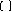  И вскользь мне бросила змея:« У каждого судьба своя!»Но я то знал, что так нельзя –Жить,  извиваясь и скользя.7. Вставь пропущенные буквы и определи падеж прилагательных.На ручей ряб… и пёстр…За листком летит листок,И струёй сух… и остр…Набегает холодок.8. Вставь пропущенные буквы и проверочные слова.( По одному баллу за вставленную букву и по одному за проверочное слово.)Прим…рять друзей                               зал…зать раныРазв…вается флаг                                отв..рить дверьЗап…вать в хоре                                    ув…дать издали9.Подбери синонимы:страж -…………..                        грядущее - ………………кладезь - …………….                    Вопиять - ……………….Врата -  …………….                     Зерцало - ………………..10. К прилагательным подбери существительные с шипящими на конце.Красивая -………….                                Острый - ……………Чёрный - …………….                              Золотая - ……………..Колючий - …………….                            Ночная - ………………11. Закончи крылатые выражения, взятые из сказок.Поди, туда – не знаю куда,____________________________Скоро сказка сказывается,____________________________Это всё присказка___________________________________12. Вставь буквы и поставь ударение. (по одному баллу за вставленную букву и по одному за каждое ударение)Алф…вит, др…мота, кр…пива, щ…вель, кр…сивее, р…мень, к…л…метр, к…мбайнёр.13. Составь и запиши рассказ по его началу. (10 баллов. Минус 0,5 за каждую ошибку.)Кот Васька и старик часто рыбачили. Старик удил рыбу. Васька сидел рядом. Однажды….. 